Refugee Images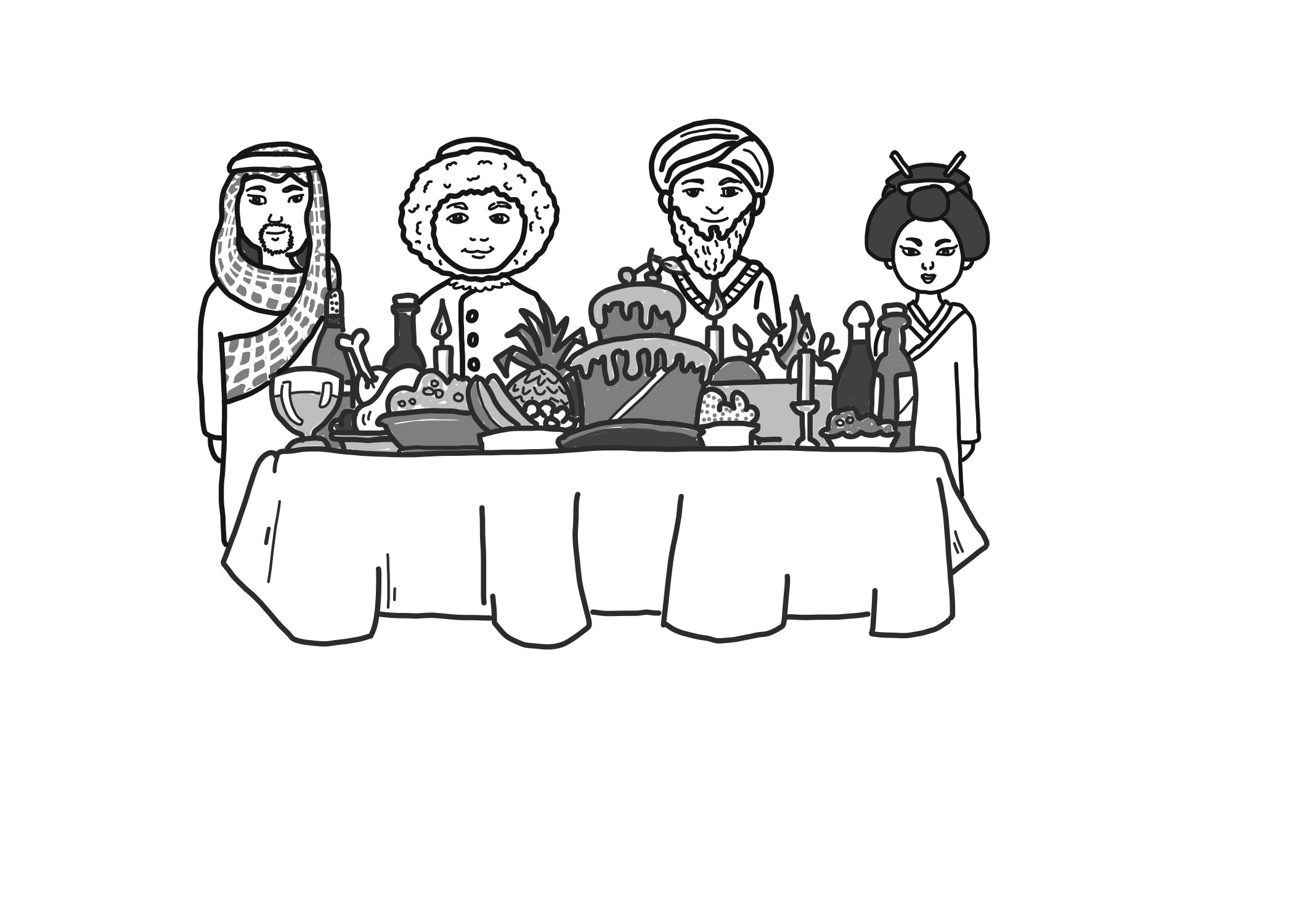 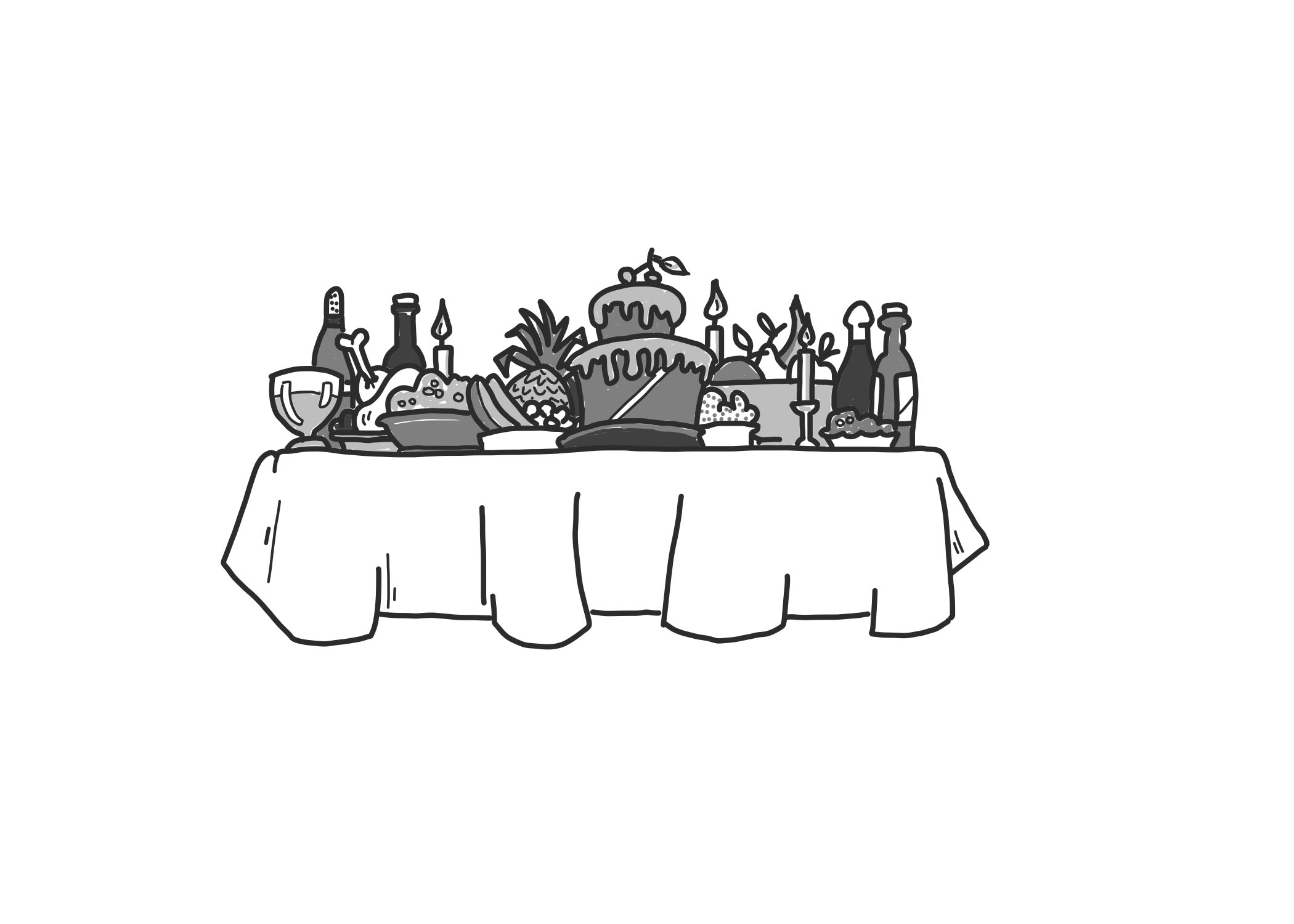 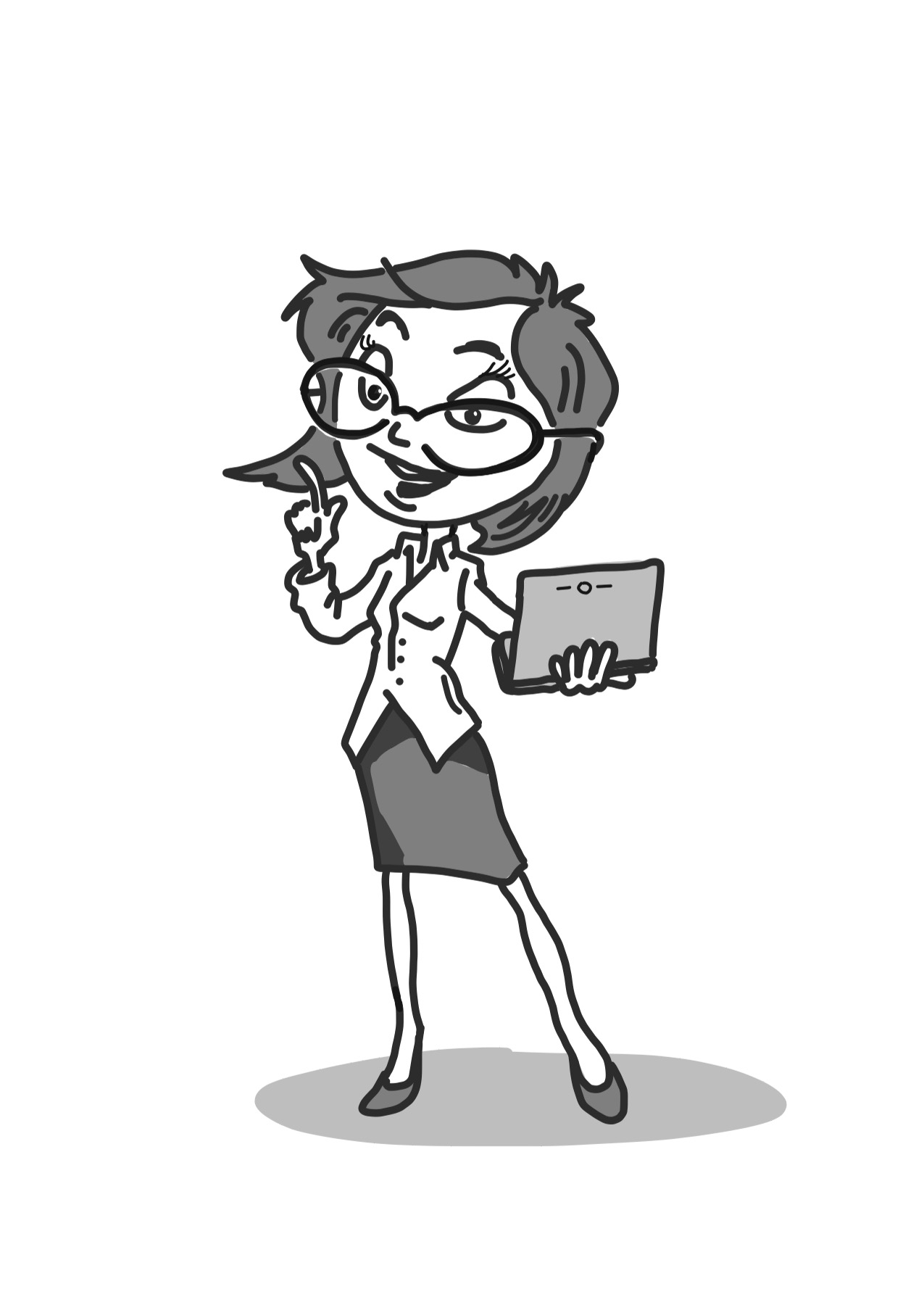 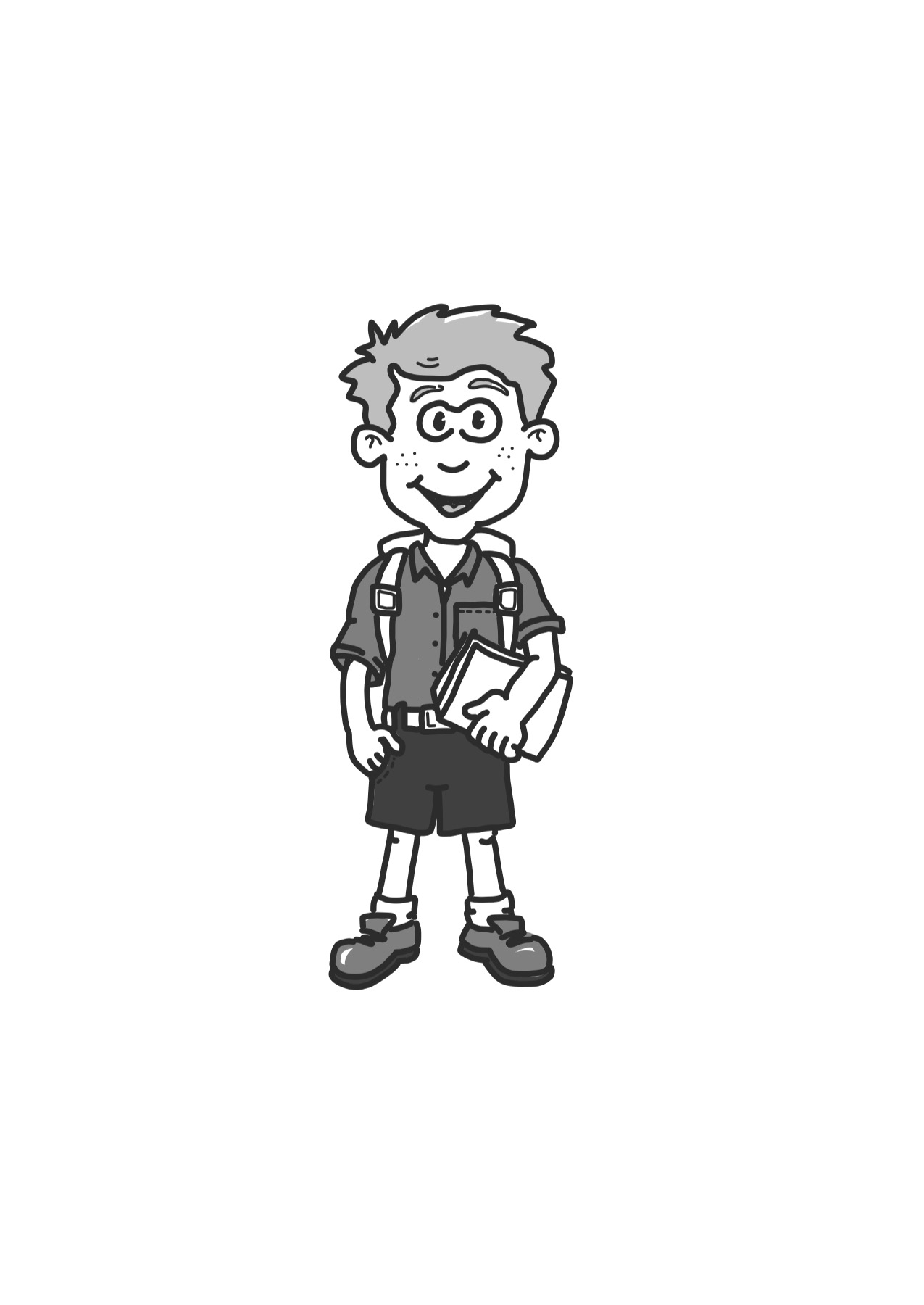 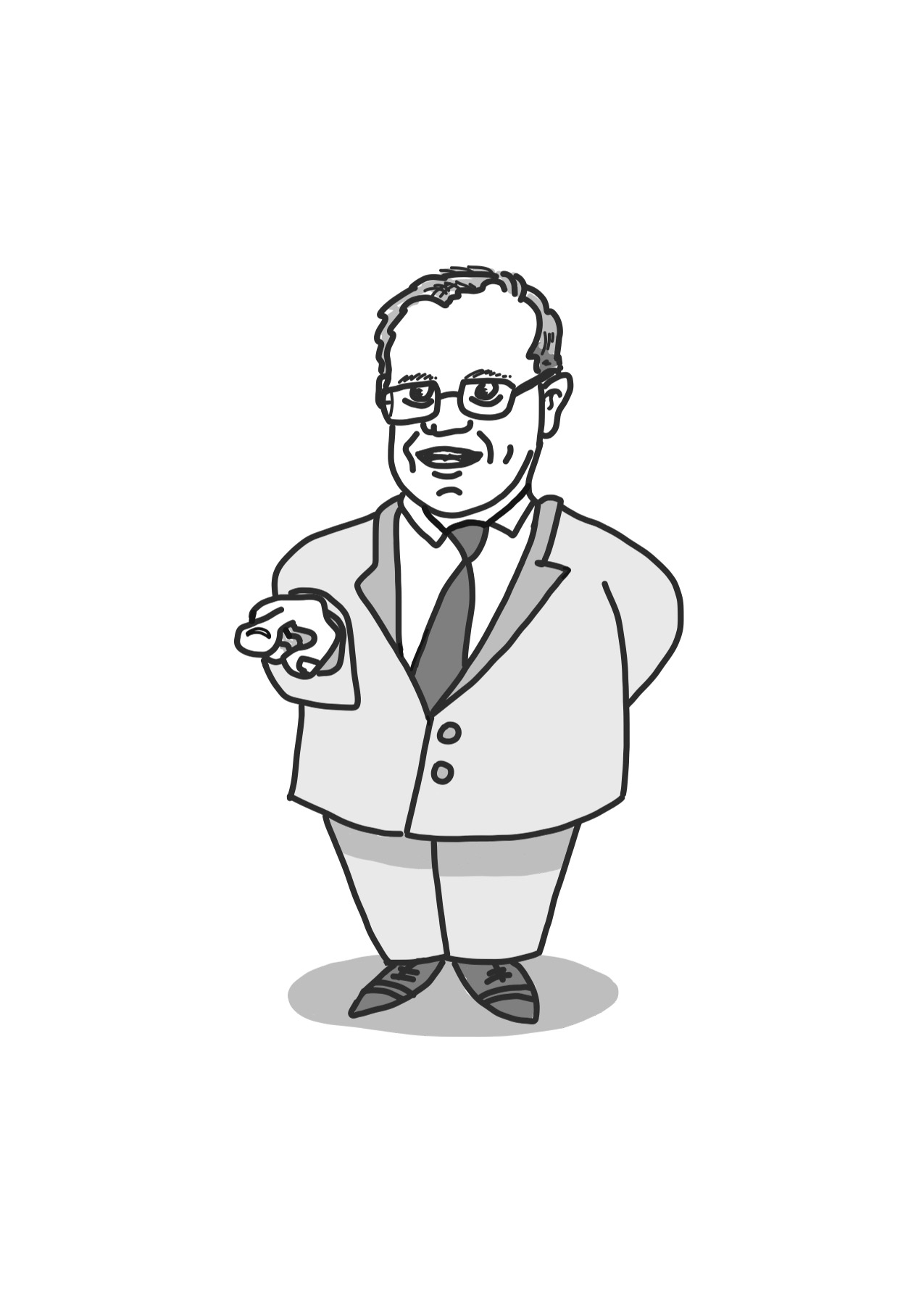 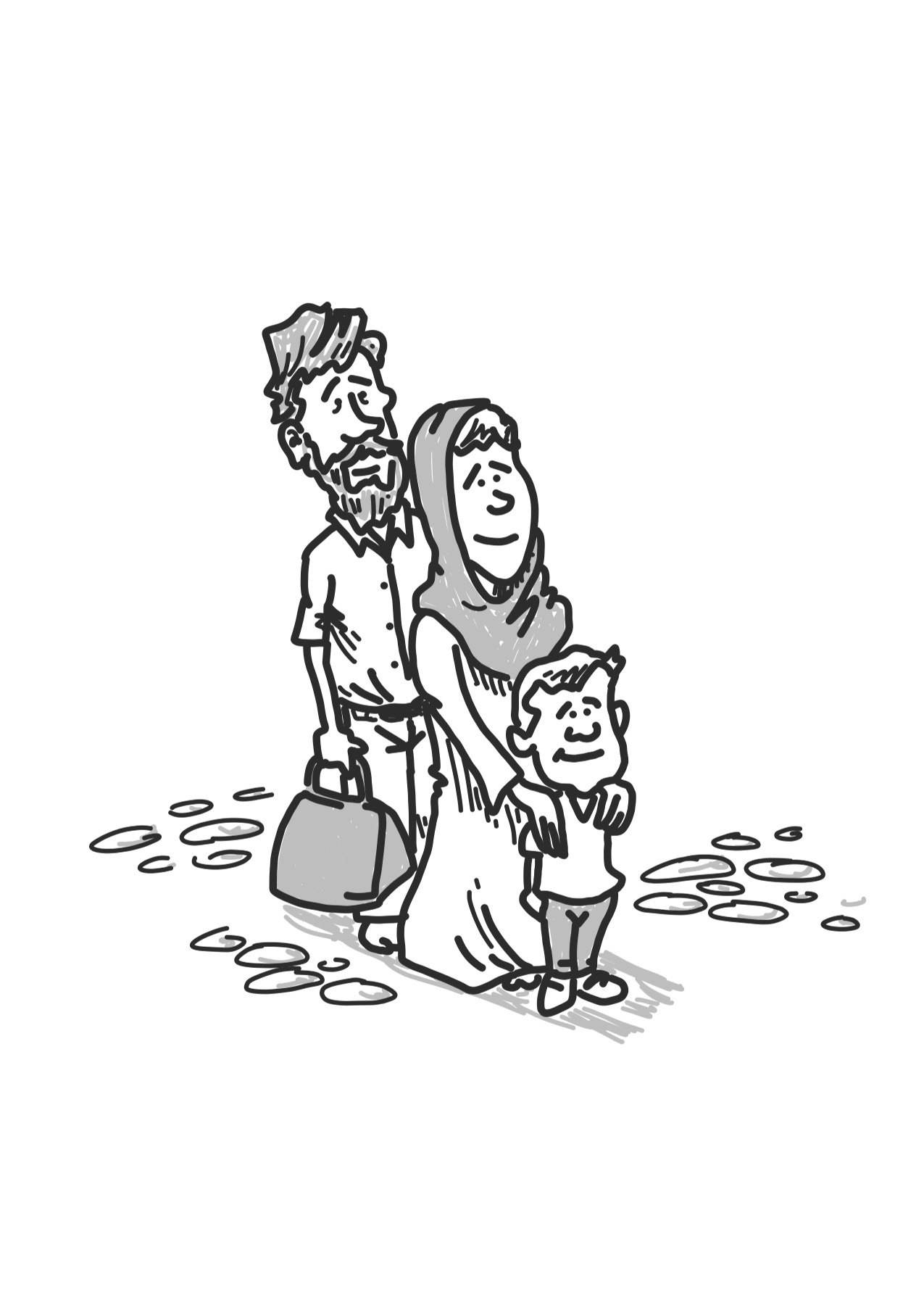 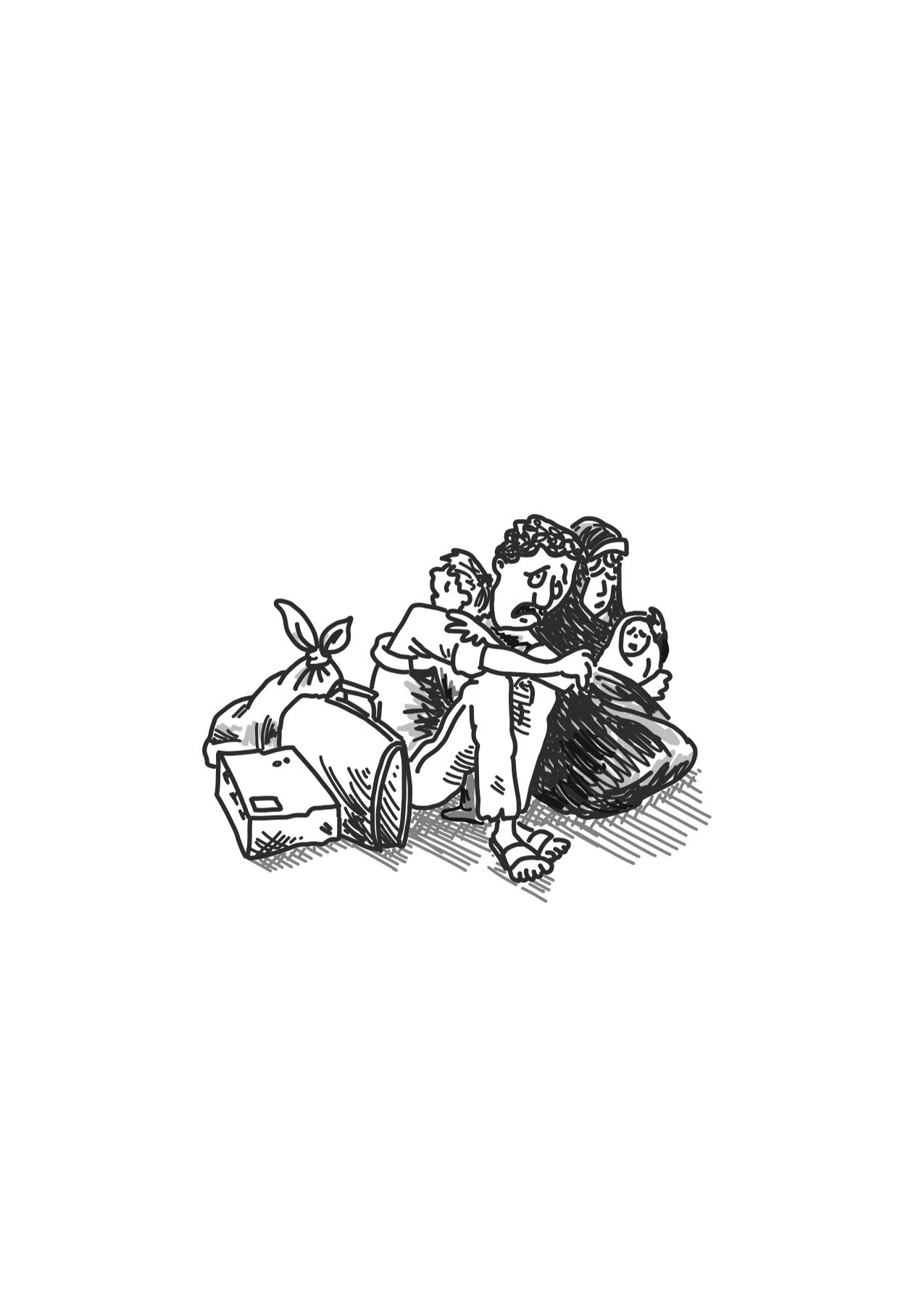 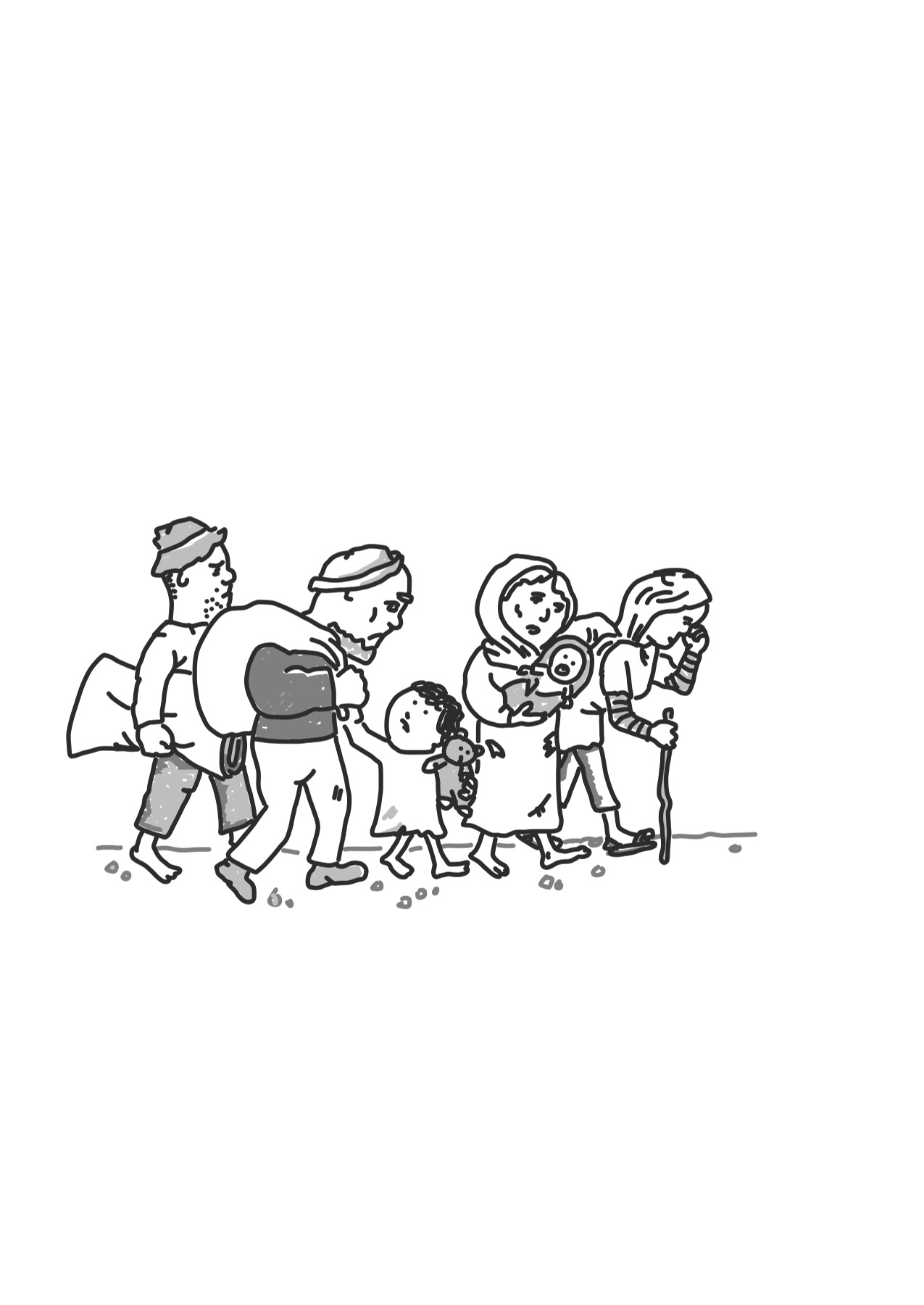 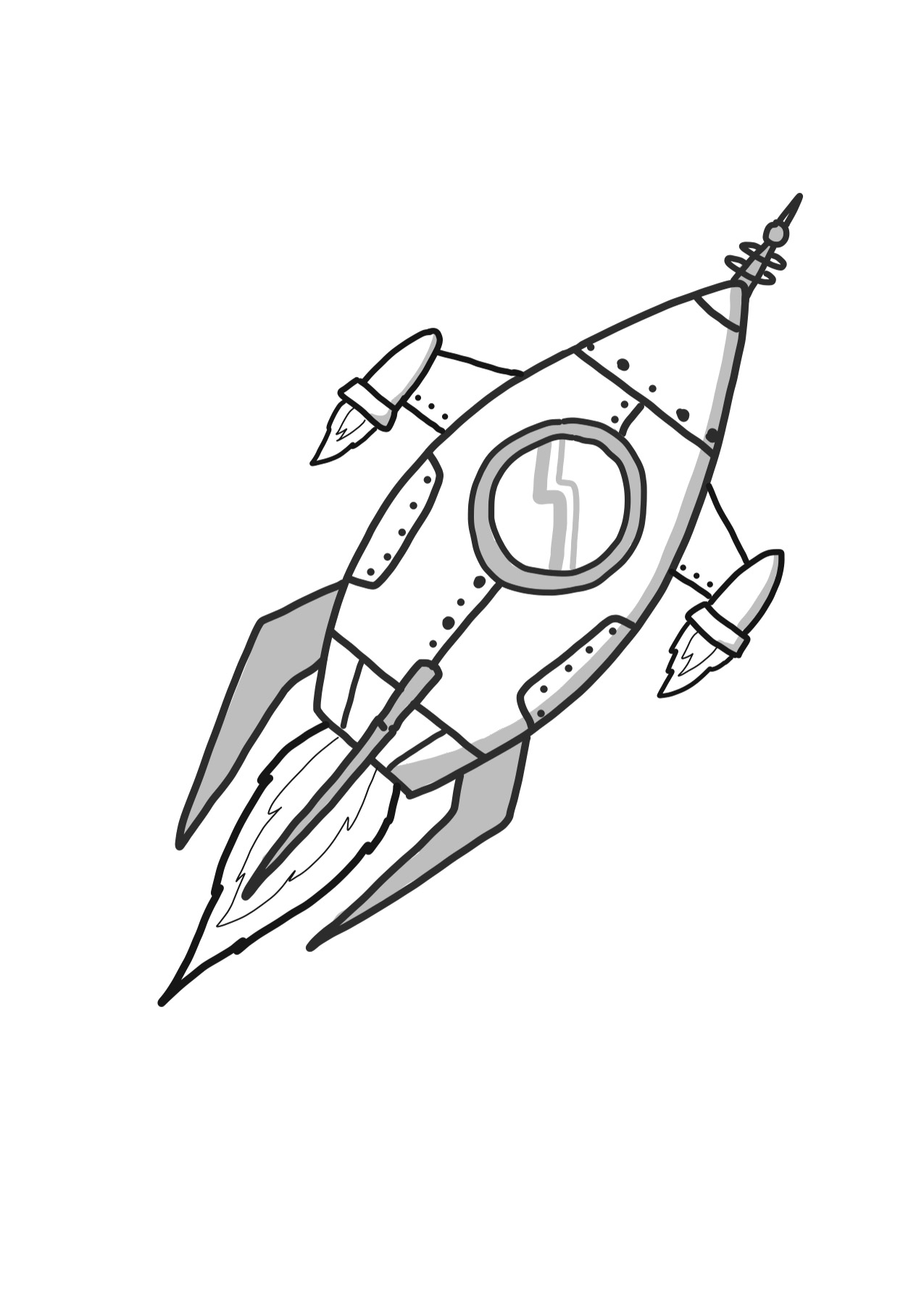 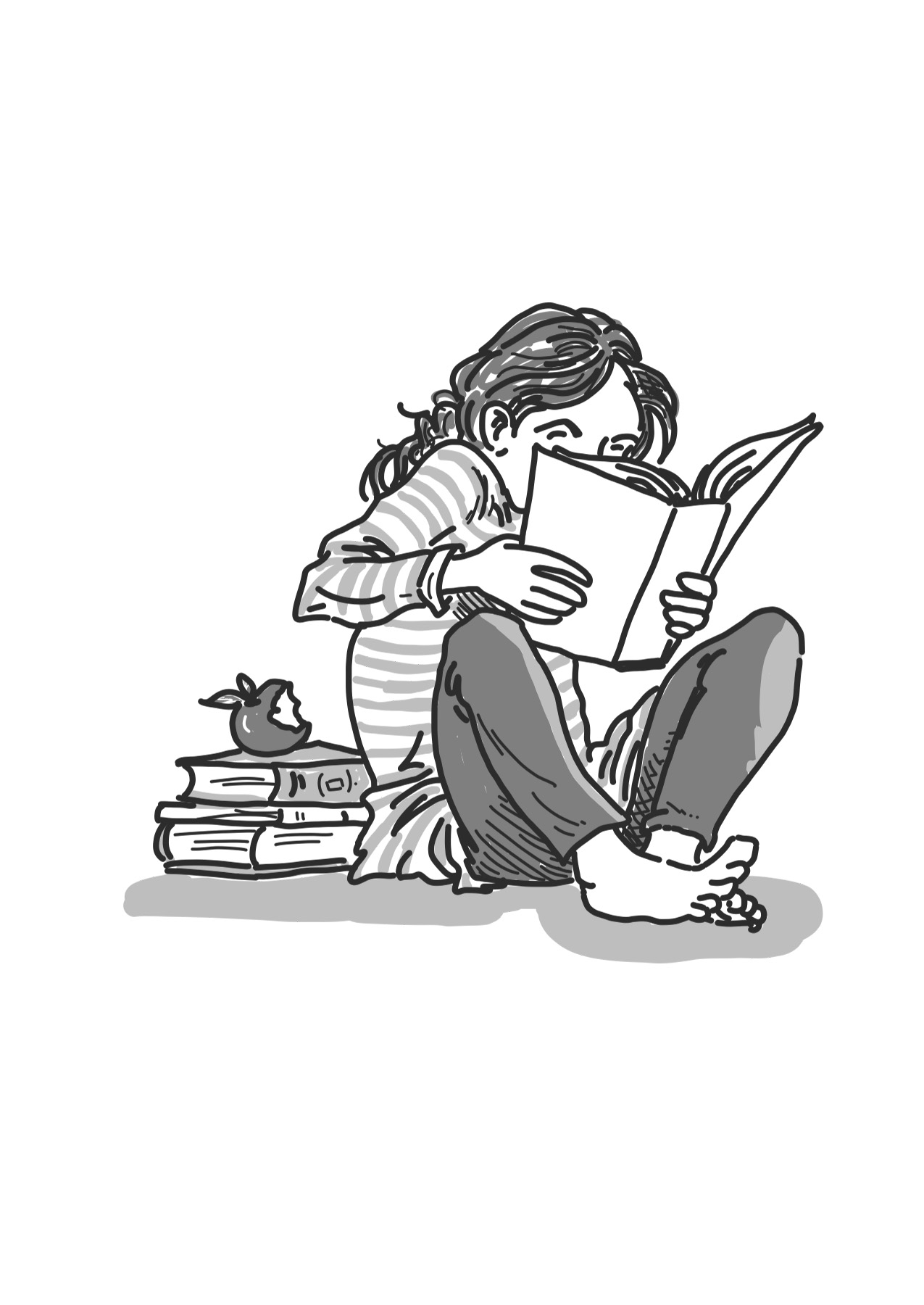 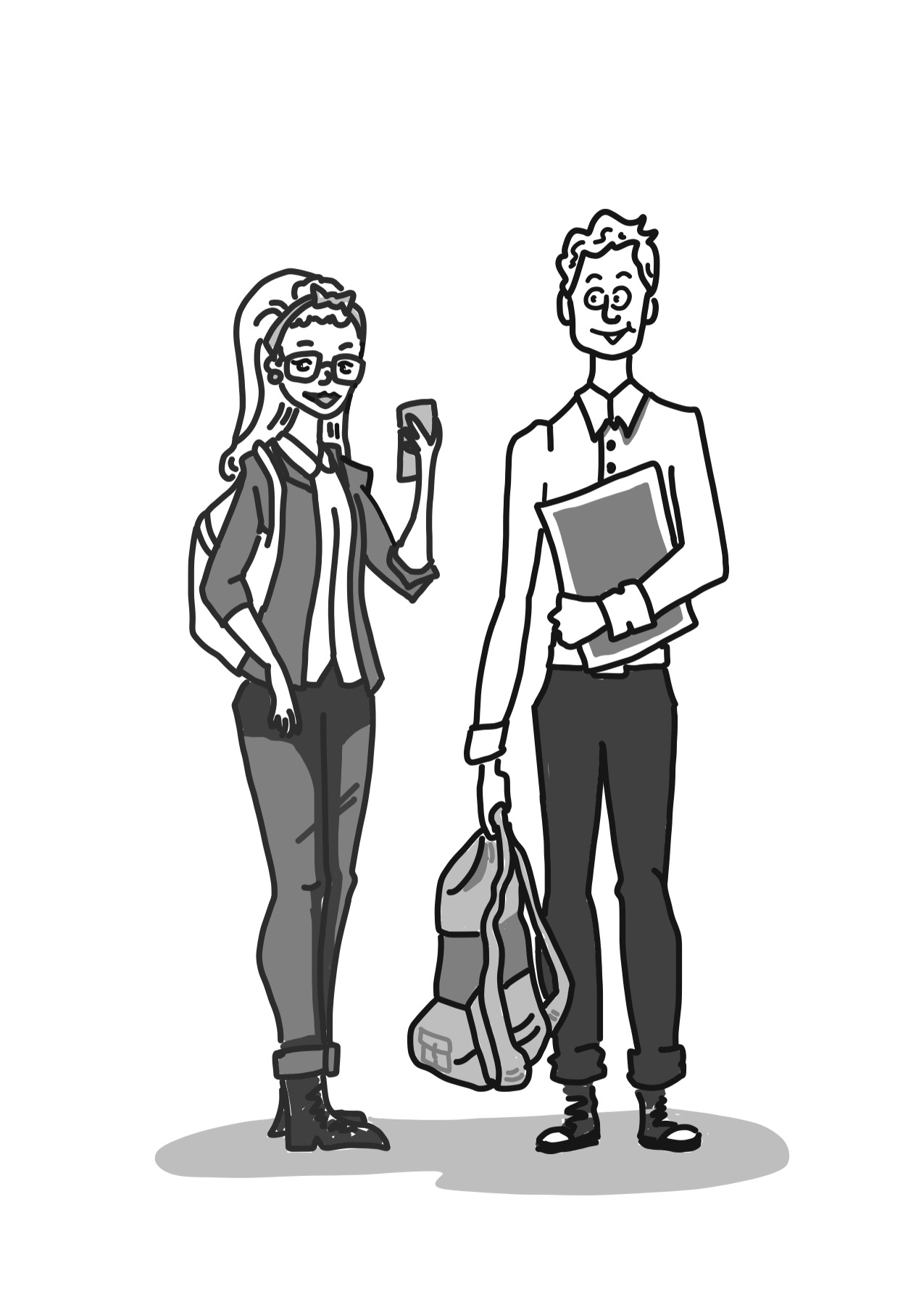 